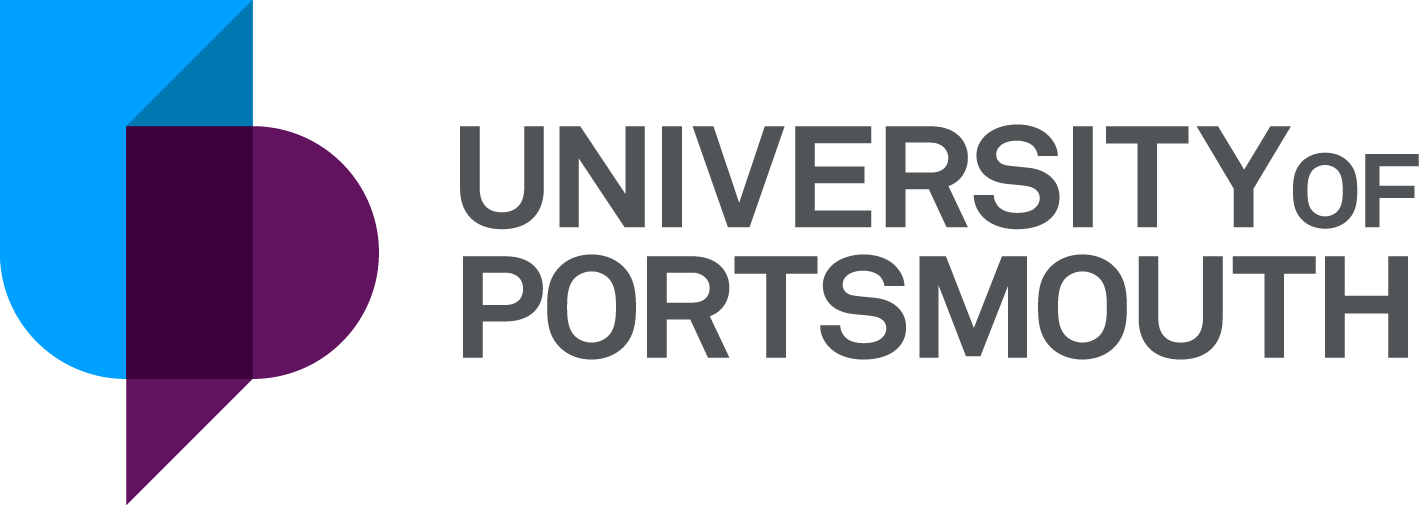 cedesk@port. ac.uk Introduction / OverviewAs part of a University wide review of processes and procedures, the Finance Department is reviewing the procedure for the payment of invoices.  Guidelines have been issued by the Government for organisations to pay their suppliers more efficiently.This manual, documents the processes required for Payment of Invoices to Suppliers.OverviewGoods Orders / Service Orders Invoice and Purchase Order matchWhen placing a goods or service order, a Supplier must be given an order number. All order lines must be put on for two decimal places when inputting an order.All invoices should be sent by the Supplier directly to the Finance Department (Payments Section).  The invoice will be entered onto e5 and matched to the order. If all the quantities/prices agree, the system will match the invoice to the goods receipts.  The order status will update to either, Complete or Await Delivery, on the Purchase Order.Invoice and Purchase Order do not matchInvoice Value/Quantity more than Goods Receipt Note (GRN)If the invoice value or quantity is more than the GRN, the invoices will be logged by the Payments Section.  The invoice and GRN, if one exists, will be given a status of ‘HELD’. If there is no GRN, only the invoice will get a status of ‘HELD’.The user will receive an email and a Diary List message for each type of invoice/order query.Diary ListThe Diary List holds notifications for the user to action.Application menu: Application → Diary →Worklist → Diary List Figure 1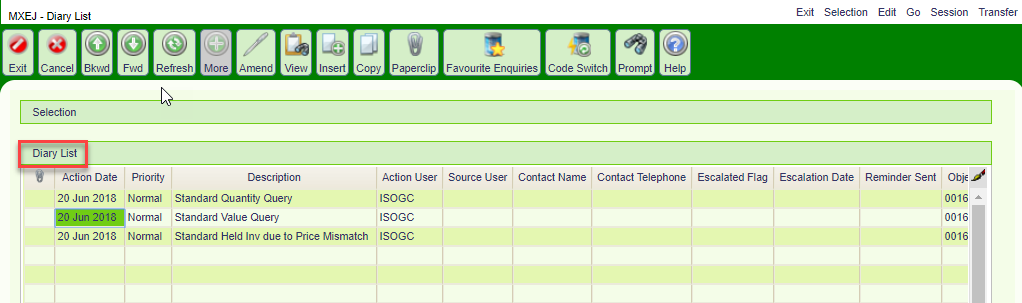 Notifications These are the types of notifications you will receive for GRN or price queries.Clearing NotificationsStandard Quantity Mismatch The user will receive a Quantity Mismatch email. Figure 2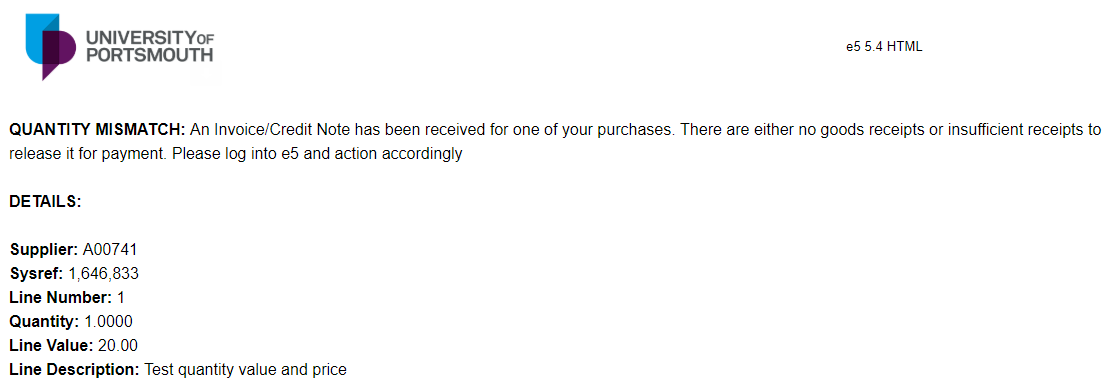 Process to clear from worklistDiary List	Double click on the line description to move to the Clearance ListClearance List	Double click on the Clearance List to move to the ‘Quantity Clearance Edit’ 	window	Select to view the invoice. The invoice will be available to view three hours 	after being entered by Payments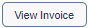 	Select to populate the ‘Agreed Quantity’ field with the invoiced quantity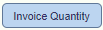 	Select to populate the ‘Agreed Quantity’ field with the received quantity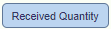 	Select to update and clear the query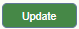 Figure 3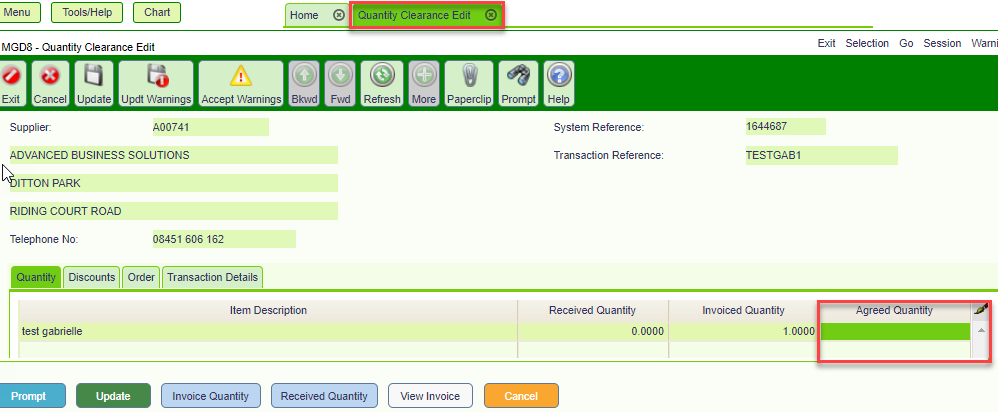 When updated the Diary List message will be removed automatically. Standard Value Mismatch The user will receive a Value Mismatch email.Figure 4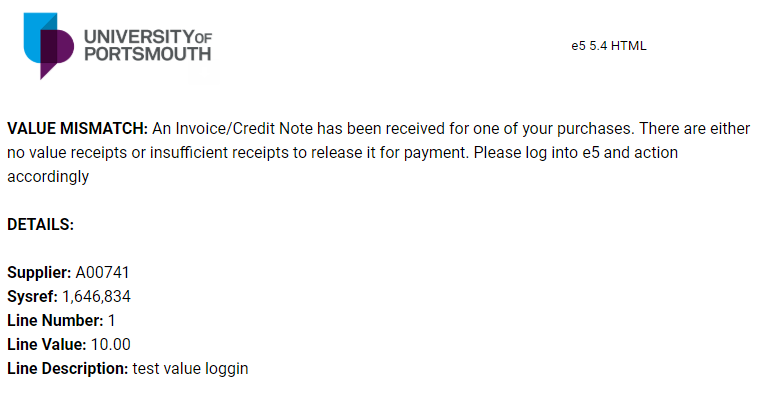 Process to clear from worklistDiary List	Double click on the line description to move to the Clearance ListClearance List	Double click on the Clearance List to move to the ‘Value Clearance Edit’ 	window	Select to view the invoice. The invoice will be available to view three hours 	after being entered by payments	Select to populate the ‘Agreed Value’ field with the invoiced value	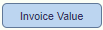 	Select to populate the ‘Agreed Value’ field with the received value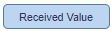 	Select to update and clear the queryFigure 5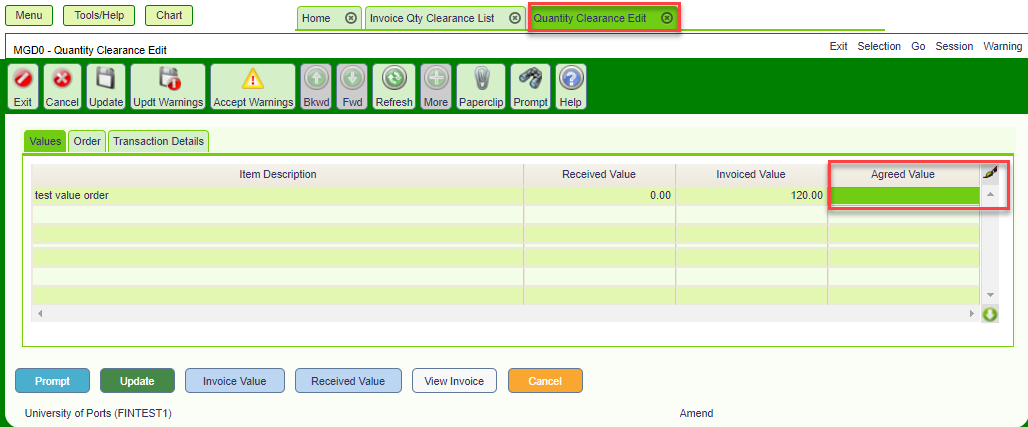 When updated the Diary List message will be removed automatically. Standard Held Inv due to Price MismatchThe user will receive a Price Mismatch email.Figure 6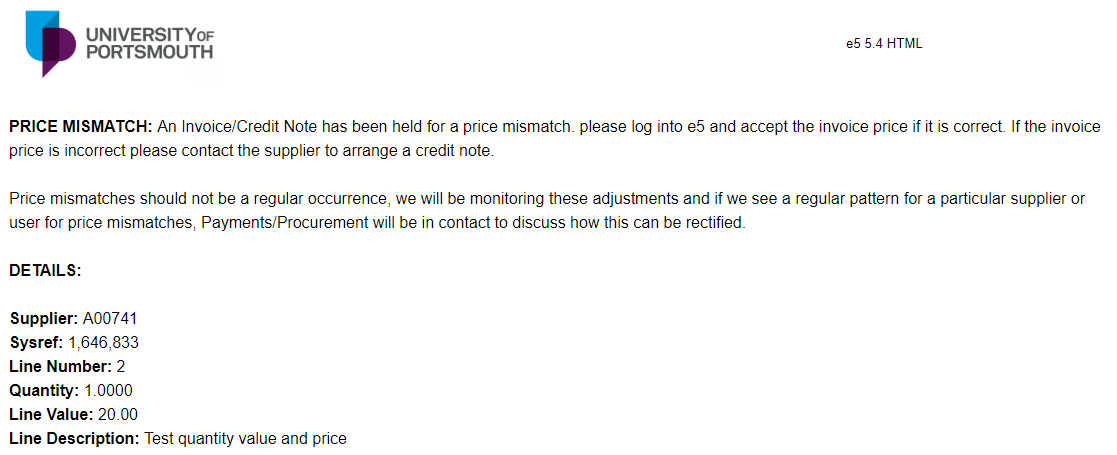 Process to clear from worklistDiary List	Double click on the line description to move to the Clearance ListClearance List	Double click on the Clearance List to move to the ‘Price Clearance Edit’ 	window	Select to view the invoice. There will be a time delay of up to three hours.	Select to populate the ‘Agreed Price’ field with the invoiced Price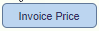 	Select to populate the ‘Agreed Price’ field with the order price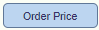 	Select to update and clear the query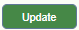 When updated the Diary List message will be removed automatically. The email will remain in Gmail until it is removed.Credit NotesCredit notes will be entered by Payments in the same way as invoices. Users will receive a notification by email. Credit Notes cannot be cleared using the Invoice Clearance Screens. Either a return or value return will need to be entered manually by the user to clear the HELD Credit Note. The overnight schedule will process these.Figure 7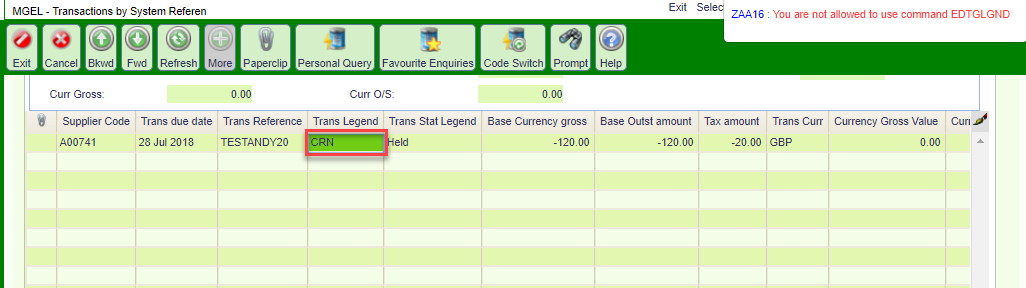 Multi Line OrdersThe system will create a Diary List message and email for each line that is held on an order. Users can update multiple lines from the ‘Clearance List’ and update in bulk. Multiple line orders can relate to Quantity, Value or a Price Mismatch. The example process below is for a ‘Multi Line Quantity Mismatch’Process to clear Multi Line OrdersDiary List	Double click on the line description to move to the Clearance ListClearance List	Double click on the Clearance List to move to the ‘Clearance Edit’ 	windowAgreed Quantity	Click and drag to select all lines. See Figure 8 below	   	Select to populate all the ‘Agreed Quantity’ fields with the invoiced 	quantity. See figure 9 below 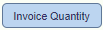 	Select to populate all the ‘Received Quantity’ fields with the received 	quantity 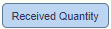 	Select to update and clear the queryFigure 8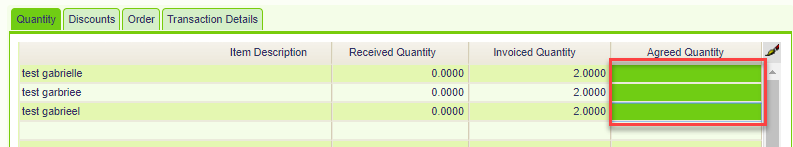 Figure 9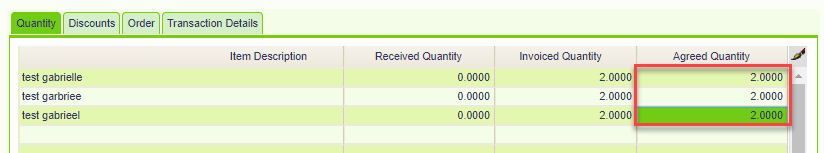 Invoice Logged With the new process your invoice logged messages will reduce. The reasons you will receive an Invoice Logged Diary message and email are:The order needs to be authorisedThe order number does not existThe order is incomplete and needs updatingFigure 10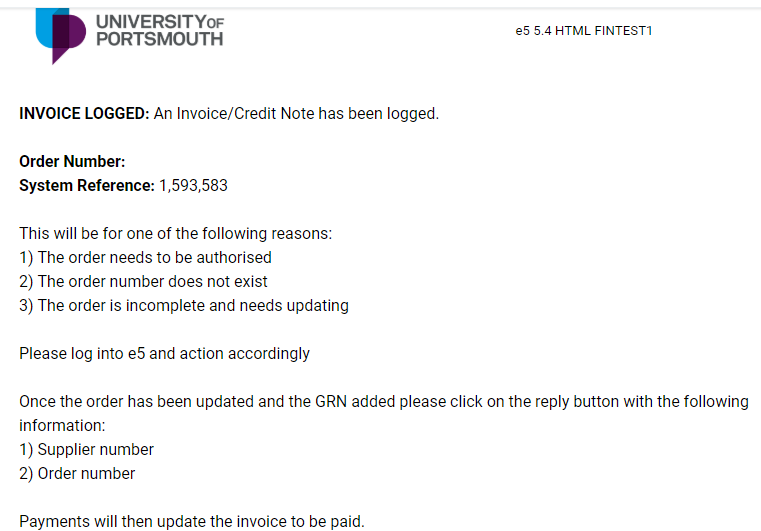 Follow the instructions in the email.Weekly reportsUsers will receive up to three weekly reports, on a Wednesday, of all outstanding invoice/order mismatches. These will be attached to an email. Users still need to action notifications.Quantity/Value mismatchQuantity/Value mismatch email and reportFigure 11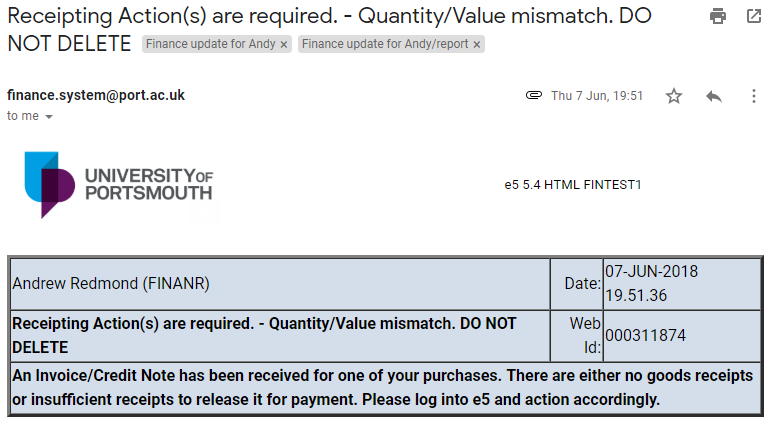 Figure 12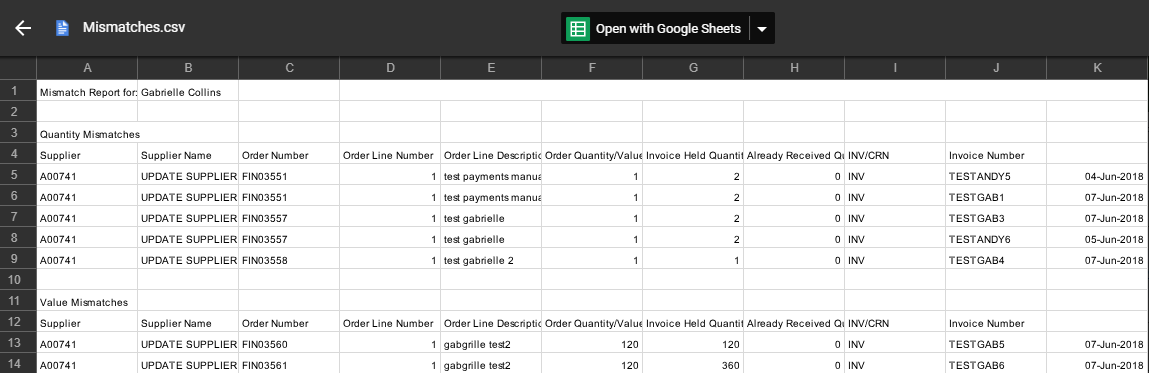 Price MismatchPrice mismatch email and reportFigure 13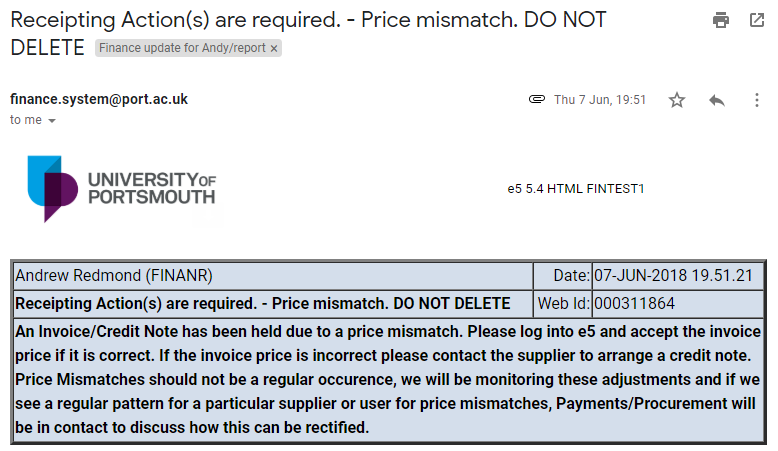 Figure 14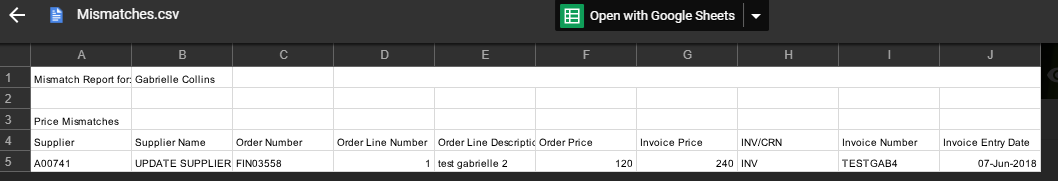 Invoice LoggedInvoice logged email and report.Figure 15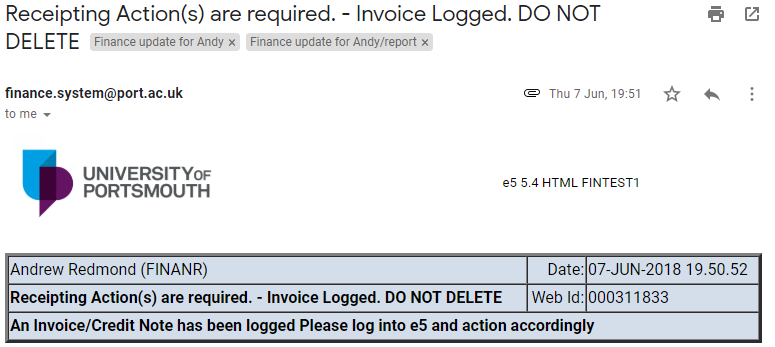 Figure 16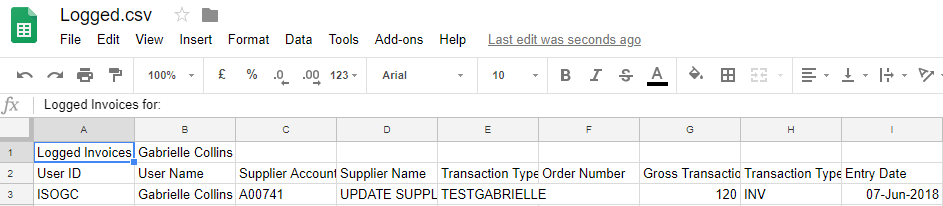 Points to PonderPurchase OrderThere are a number of tabs on the Clearance List, select the Order tab to see a copy of the order.Insufficient goods receiptsWhen an invoice is held because there are insufficient Goods Receipts the GRN will have a status of HELD as shown in the figure below. When the extra GRN has been processed the existing GRN will then be updated accordingly.Figure 17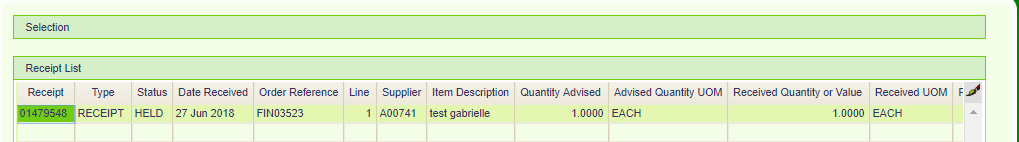 Manual Goods ReceiptsThe most efficient way to resolve queries is to use the Clearance List from the Diary List for each type of query. Set out above. Users can enter the Goods Receipts manually. Please be aware that these will be managed by overnight processes so will not update immediately. The Diary List message will be removed after the overnight run. If you choose this method the GRN must be entered to the correct line number.Re-authorisation of OrdersValue OrdersIf the Invoice value exceeds the order value by 10% or £10 (whichever is the greater), then the order will need to be revised to the invoice value and re authorised. Use the Dairy List to accept the Invoice value or the GRN can be added manually.Quantity OrdersQuantity orders should be revised if there is a difference of either 20% or £50 (whichever is the lower) between the order price and the invoice price. Finance will regularly monitor these adjustments and will review consistent differences. Price Mismatches, If an order needs revising because of a price mismatch, Payments will need to cancel the invoice before a user can amend the price on the order. Foreign PaymentsForeign currency payments cannot be processed in this way; you will still need to fill out a FIN4 form in order for these invoices to be paid.Transferring diary worklist / e-mailsIf a user is absent, e.g. on annual leave, contact the Finance Systems Team via email so that a transfer diary event can be set up.  All Business Events will be transferred to the named user specified in the e-mail during the period of the absence. Carriage DeliveryDelivery charges that appear on the invoice but not on the order will be automatically accepted by the Payments Team up the value of £25. This will be charged to the same Cost Centre as the majority of the order.Copy OrdersIf an order is copied, notifications will be sent to the creator of the original order.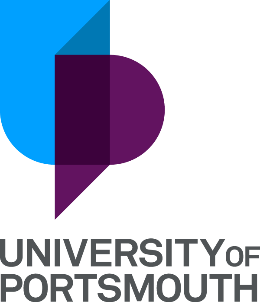 Departments must ensure that the correct staff authorise orders within the system.  This is the only authorisation required.All Supplier invoices will now be received centrally by the Payments Section in Finance.  Each invoice will require an order number annotated by the Supplier.If an invoice is received without an order number, the invoice will be logged and the Department placing the order will need to allocate an order number to the invoice.All documentation, e.g. invoices and delivery notes, must have an order number so the relevant goods receipts can be entered against the correct order on the system.An error message:“Session 1 – Error: PM109: Received Value is Greater than the Maximum allowed by Controls”This will occur if a goods receipt is entered on to the system which is the lower over £10 or 10% of the value of the order.  Users will have to revise the order and get it reauthorised.QueryDescriptionStandard Quantity QUANTITY MISMATCH: An Invoice/Credit Note has been received for one of your purchases. There are either no goods receipts or insufficient receipts to release it for paymentStandard ValueVALUE MISMATCH: An Invoice/Credit Note has been received for one of your purchases. There are either no value receipts or insufficient receipts to release it for payment. Standard Held Inv due to Price MismatchAn Invoice/Credit Note has been held due to a price mismatch. Please log into e5 and accept the invoice if it is correct. If the invoice price is incorrect please contact the supplier to arrange a credit note.